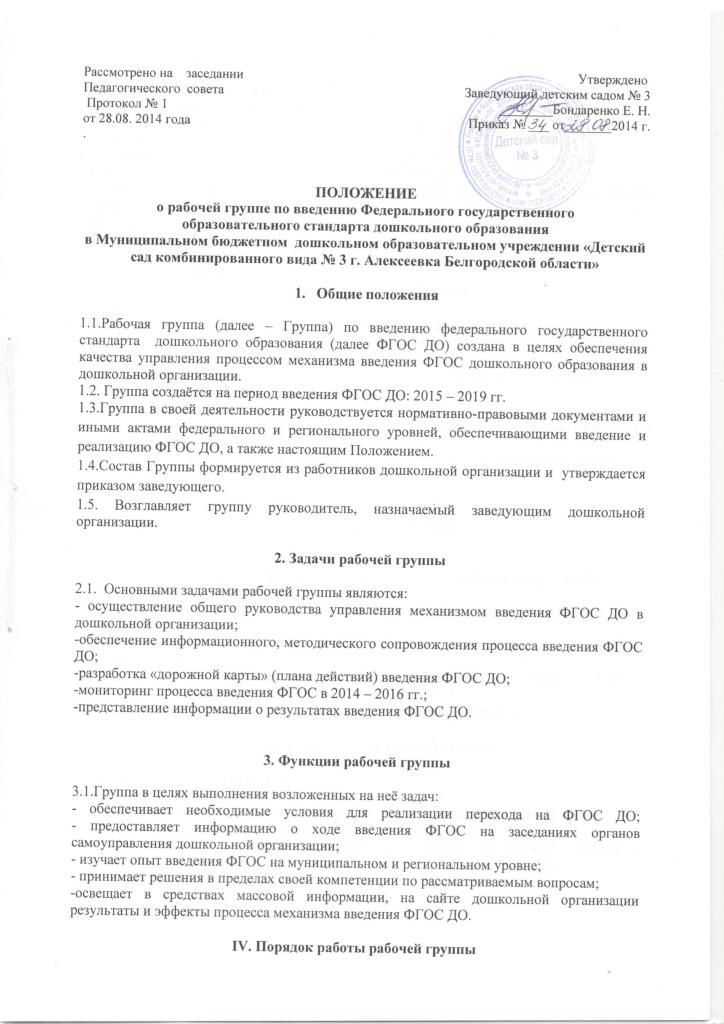 4.1. Рабочая группа является коллегиальным органом. Общее руководство Группы осуществляет руководитель группы.4.2. Руководитель группы:- ведет заседания Группы;-отчитывается о деятельности Группы перед заведующим дошкольной организации.4.3. Из своего состава на первом заседании Группа избирает секретаря. Секретарь ведет протоколы заседаний Группы, которые подписываются всеми членами Группы. Протоколы Группы носят открытый характер и доступны для ознакомления. 4.4. Члены Группы обязаны:- присутствовать на заседаниях;- голосовать по обсуждаемым вопросам; - исполнять поручения, в соответствии с решениями Группы. Члены Группы имеют право:- знакомиться с материалами и документами, поступающими в Группу;-вносить на рассмотрение Группы предложения, статистическую информацию, аналитические данные и проч., связанные с реализацией введения ФГОС ДО; - участвовать в обсуждении повестки дня, вносить предложения по повестке дня;- в письменном виде высказывать особые мнения; - ставить на голосование предлагаемые ими вопросы; -приглашать для принятия участия в работе Группы педагогических работников дошкольной организации.4.5. Вопросы, выносимые на голосование, принимаются большинством голосов от численного состава Группы.V. Права рабочей группыГруппа имеет право:- вносить на рассмотрение заведующего дошкольной организации вопросы, связанные с реализацией введения ФГОС ДО; - вносить предложения и проекты решений по вопросам, относящимся к компетенции Группы;- выходить с предложениями к заведующему  дошкольной организации, относящимися к компетенции Группы;- приглашать для принятия участия в работе Группы педагогических работников дошкольной организации;- привлекать иных специалистов для выполнения отдельных поручений.VI. Ответственность рабочей группыГруппа несет ответственность за:- качество адаптации введения ФГОС ДО;- своевременность представления информации заведующему дошкольной организации о результатах введения ФГОС ДО и хода его реализации;- своевременное выполнение поручений заведующего дошкольной организации, относящихся к вопросу подготовки к введению и реализации введения ФГОС ДО;- компетентность принимаемых решений.